Класс:Класс:4  класс4  классДатаДата05.02.201805.02.2018Учитель Учитель Дорошенко О.Н.Дорошенко О.Н.Продолжительность урока:Продолжительность урока:45 минут.45 минут.Тема урока:Тема урока:«Секреты школьного меню»«Секреты школьного меню»Номер урока в данной теме:Номер урока в данной теме:1 урок1 урокТип урока: Тип урока: урок - исследованиеурок - исследованиеЦель урока:Цель урока:Научить составлять меню завтрака, обеда, полдника, ужина; систематизировать знания по организации рационального питания; воспитывать культуру организации питания с учетом возраста, пола, рода занятий.Научить составлять меню завтрака, обеда, полдника, ужина; систематизировать знания по организации рационального питания; воспитывать культуру организации питания с учетом возраста, пола, рода занятий.Задачи урока:Задачи урока:Учебные задачи, направленные на достижение личностных результатов обучения:	включение учащихся в деятельность на личностно-значимом уровнеосознание ответственности ученика за общее благополучие классаУчебные задачи, направленные на достижение метапредметных результатов обучения:	формирование умения принимать и сохранять учебную задачу, планировать, контролировать и оценивать учебные действия в соответствии с поставленной задачей и условиями её реализации; определять наиболее эффективные способы достижения результата;	формирование готовности слушать собеседника, признавать возможность существования разных точек зрения и права каждого иметь свою; излагать своё мнение и аргументировать свою точку зрения, давать оценку событиям;	развитие способностей к самостоятельной аналитической и оценочной деятельности с разными видами информации;	развитие речи, операций мышления для решения проблемных ситуаций.Учебные задачи, направленные на достижение личностных результатов обучения:	включение учащихся в деятельность на личностно-значимом уровнеосознание ответственности ученика за общее благополучие классаУчебные задачи, направленные на достижение метапредметных результатов обучения:	формирование умения принимать и сохранять учебную задачу, планировать, контролировать и оценивать учебные действия в соответствии с поставленной задачей и условиями её реализации; определять наиболее эффективные способы достижения результата;	формирование готовности слушать собеседника, признавать возможность существования разных точек зрения и права каждого иметь свою; излагать своё мнение и аргументировать свою точку зрения, давать оценку событиям;	развитие способностей к самостоятельной аналитической и оценочной деятельности с разными видами информации;	развитие речи, операций мышления для решения проблемных ситуаций.Формы:Формы:Фронтальная. Групповая. Фронтальная. Групповая. Методы:Методы:Технология личностно-ориентированная, игровая, здоровьесберегающая, развивающая, ИКТ – технологии, групповая.Технология личностно-ориентированная, игровая, здоровьесберегающая, развивающая, ИКТ – технологии, групповая.Оборудование:Оборудование:компьютер, проектор, презентация; лист самооценки,  карточки-задания для работы в группах.компьютер, проектор, презентация; лист самооценки,  карточки-задания для работы в группах.Ожидаемый результат:Ожидаемый результат:Регулятивные: определять и формулировать цель деятельности на уроке; формулировать учебные задачи;высказывать свое предположение на основе учебного материала;отличать верно, выполненное задание от неверного;осуществлять самоконтроль;совместно с учителем и одноклассниками планировать и давать оценку своей деятельности на уроке.Познавательные: ориентироваться в своей системе знаний (определять границы знания/незнания);находить ответы на вопросы в тексте, используя свой жизненный опыт;проводить анализ учебного материала;проводить классификацию, указывая на основании классификации;уметь определять уровень усвоения учебного материала.Коммуникативные: уметь формулировать собственное мнение, позицию; уметь слушать и понимать речь других;уметь  участвовать в коллективном обсуждении проблем; уметь продуктивно взаимодействовать со сверстниками.Личностные: Самоопределение  - устанавливать связь между целью учебной деятельности и ее мотивом;Смыслообразование  - оценивать усваиваемое содержание учебного материала (исходя из личностных ценностей).Нравственно-этическое - оценивать успешность учебной деятельности на уроке.Регулятивные: определять и формулировать цель деятельности на уроке; формулировать учебные задачи;высказывать свое предположение на основе учебного материала;отличать верно, выполненное задание от неверного;осуществлять самоконтроль;совместно с учителем и одноклассниками планировать и давать оценку своей деятельности на уроке.Познавательные: ориентироваться в своей системе знаний (определять границы знания/незнания);находить ответы на вопросы в тексте, используя свой жизненный опыт;проводить анализ учебного материала;проводить классификацию, указывая на основании классификации;уметь определять уровень усвоения учебного материала.Коммуникативные: уметь формулировать собственное мнение, позицию; уметь слушать и понимать речь других;уметь  участвовать в коллективном обсуждении проблем; уметь продуктивно взаимодействовать со сверстниками.Личностные: Самоопределение  - устанавливать связь между целью учебной деятельности и ее мотивом;Смыслообразование  - оценивать усваиваемое содержание учебного материала (исходя из личностных ценностей).Нравственно-этическое - оценивать успешность учебной деятельности на уроке.Этапы урокаДеятельность учителяДеятельность учителяДеятельность учащихсяРезультаты:формирование УУДОрганизационно-мотивационный этапСообщение темы и цели урока.1.	Провоцирующая ситуация «Закажи блюдо»2. Просмотр видеоролика. Слайд 23.Проблемная ситуация4. Сообщение темы и целей урока:5. Новый материалЗакрепление5. Итог урокаСоздаёт эмоциональный настрой.— Прозвенел звонок, начинается урок. Я улыбнусь вам, вы улыбнитесь друг другу и подумайте, как хорошо, что мы сегодня вместе. Мы спокойны, добры, ласковы и приветливы. Мы все здоровы. Глубоко вдохните и выдохните. Выдохните вчерашнюю обиду, злость, беспокойство. Забудьте о них. Вдохните в себя свежесть морозного утра и настройтесь на интересную работу.— Я желаю вам хорошего настроения и бережного отношения друг к другу.Организует беседу, побуждает к высказыванию своего мненияРебята, вы знаете, что некоторые кафе доставляют обеды прямо в офис. Представьте себе, что каждый из нас может сейчас тоже заказать себе обед, и нам привезут его прямо в класс. Только нужно указать точное количество порций. Платить за еду не нужно - у кафе сегодня праздничная акция. А вот и меню - выбирай, что хочешь (читает список блюд) Выбирайте поскорее, а (имя) будет записывать, сколько порций нужно заказать.Ой, ребята, вижу, что у многих тут разыгрался аппетит, но вынуждена просить у вас прощения - это была всего лишь провокация. И затеяна она была только с одной целью: проверить, отдадите ли вы предпочтение самым вредным продуктам питания. Пять таких продуктов скрывались среди этих замечательных блюд. Вот эти продукты (обводит мелом названия вредных продуктов). И, как оказалось, все вы клюнули на провокацию и выбрали-таки эти продукты! Эти продукты несовместимы со здоровым образом жизни.- Как вы думаете, о чём будет идти речь на нашем уроке?-Что будем исследовать?Выдвигает проблему по формулировке темы  урока– Итак, у нас сегодня необычный урок, а урок – исследование. Как вы уже поняли, работать мы сегодня будем по группам. А так как мы сегодня будем проводить много исследований, то группы у нас будут – научные-Давайте повторим правила работы в группе. Слайд 3Многие учащиеся неверно представляют себе роль правильного питания в формировании здорового тела. Кроме того, меню, которое предлагает школьная столовая, не всегда учитывает желания самих учеников в выборе еды. Свою работу над проектом мы решили начать с анкетирования. Слайд 4- Сначала мы выяснили, в каких классах меньше всего питается учеников. Подготовили для них вопросы, которые должны помочь оценить реальную картину. Нас интересовали следующие вопросы:- Питаетесь ли вы в школьной столовой? Почему?- Что вам нравится кушать больше всего?- Считаете ли вы питание в школе здоровым и полноценным?- Что нравится и не нравится в организации школьного питания?А также попросили оценить качество питания в школьной столовой.(Результаты анкеты) Слайд 5-Поэтому возникло желание составить меню для нашей новой школьной столовой. В основе проекта присутствовало  желание узнать, какие продукты питания выбирают школьники на завтрак, обед.- Чтобы все выяснить о питании, предлагаю отправиться в Научно-исследовательский институт и посетить: лабораторию исследования питательных веществ, лабораторию исследования продуктов питания. Все полученные знания, которые вы получите в лабораториях, найдут свое применение в кабинете диетолога. (Вывешиваются таблички на доску)— Как вы думаете, что нового мы узнаем после посещения этих лабораторий, чему новому научимся?— Может ли человек прожить без пищи?— Почему мы должны уметь правильно питаться и как? (после обсуждения на доску выносится:•	Выясним, для чего нужна пища, из каких питательных веществ состоит пища•	Исследуем продукты питания •	Составим правила правильного питания и меню из полезных продуктовЗнакомство с профессией лаборанта. Слайд 6,7— Давайте сейчас с вами повторим, какие питательные вещества необходимы для поддержания жизни и работы организма.Первая лаборатория, которую мы посетим «Лаборатория исследования питательных веществ» (Приложение 3)Работать будем группами, у каждого из вас в группе своя роль. (Приложение 2)1 группа работала с памяткой № 1
2 группа № 2
3 группа № 3
4 группа № 4 (Приложение 1)— Перед вами был план работы. Давайте сделаем выводы.По ходу их выступления на доске появляется схема: Слайд 8Питательные вещества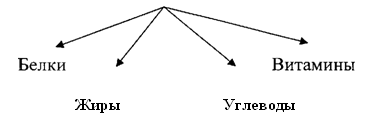 Вывод: С пищей человек должен получать все необходимые организму питательные вещества.Вторая лаборатория, которую мы посетим «Лаборатория исследования полезных продуктов питания» (Приложение 2)— Сейчас мы проведем работу по исследованию  таблицы «Состав пищевых продуктов и их калорийность»Определите в каких продуктах больше белков, углеводов, жиров, витаминов.Подведение итогов исследования, выступление групп. — Ни один продукт не может содержать в себе все питательные вещества необходимые организму, для поддержания хорошего здоровья. Каждый продукт чем-то полезен — Продолжим экскурсию дальше. «Кабинет диетолога» Слайд 9Почему мы пришли сюда? Как это связано с темой нашего урока? Кто такой диетолог?— Чтобы быть здоровым важно уметь правильно питаться. Давайте составим памятку правильного питания.(Сообщение о профессии диетолог)1 группа работает по памятке № 1
2 группа № 2
3 группа № 3
4 группа № 4 
Фронтальная работа. На доске появляются правила питания.— Для чего нужна пища?— Из каких питательных веществ состоит пища?— Сколько раз в день должен питаться человек? Самостоятельная творческая работа групп (Приложение 18)— Сейчас каждая группа составит меню. Помните все, что вы узнали на уроке и составьте полезное для организма меню, сделайте вывод, почему оно полезно и чем богато.1 группа составляет меню завтрака памятка № 1
2 группа обеда № 2
3 группа полдника № 3
4 группа ужина № 4 Фронтальная работаВыступление групп, защита своего меню.Наше путешествие в Научно-исследовательский институт подошло к концу. Какие открытия вы для себя сделали? Выполнили все, что планировали? Заполните рабочий листСоздаёт эмоциональный настрой.— Прозвенел звонок, начинается урок. Я улыбнусь вам, вы улыбнитесь друг другу и подумайте, как хорошо, что мы сегодня вместе. Мы спокойны, добры, ласковы и приветливы. Мы все здоровы. Глубоко вдохните и выдохните. Выдохните вчерашнюю обиду, злость, беспокойство. Забудьте о них. Вдохните в себя свежесть морозного утра и настройтесь на интересную работу.— Я желаю вам хорошего настроения и бережного отношения друг к другу.Организует беседу, побуждает к высказыванию своего мненияРебята, вы знаете, что некоторые кафе доставляют обеды прямо в офис. Представьте себе, что каждый из нас может сейчас тоже заказать себе обед, и нам привезут его прямо в класс. Только нужно указать точное количество порций. Платить за еду не нужно - у кафе сегодня праздничная акция. А вот и меню - выбирай, что хочешь (читает список блюд) Выбирайте поскорее, а (имя) будет записывать, сколько порций нужно заказать.Ой, ребята, вижу, что у многих тут разыгрался аппетит, но вынуждена просить у вас прощения - это была всего лишь провокация. И затеяна она была только с одной целью: проверить, отдадите ли вы предпочтение самым вредным продуктам питания. Пять таких продуктов скрывались среди этих замечательных блюд. Вот эти продукты (обводит мелом названия вредных продуктов). И, как оказалось, все вы клюнули на провокацию и выбрали-таки эти продукты! Эти продукты несовместимы со здоровым образом жизни.- Как вы думаете, о чём будет идти речь на нашем уроке?-Что будем исследовать?Выдвигает проблему по формулировке темы  урока– Итак, у нас сегодня необычный урок, а урок – исследование. Как вы уже поняли, работать мы сегодня будем по группам. А так как мы сегодня будем проводить много исследований, то группы у нас будут – научные-Давайте повторим правила работы в группе. Слайд 3Многие учащиеся неверно представляют себе роль правильного питания в формировании здорового тела. Кроме того, меню, которое предлагает школьная столовая, не всегда учитывает желания самих учеников в выборе еды. Свою работу над проектом мы решили начать с анкетирования. Слайд 4- Сначала мы выяснили, в каких классах меньше всего питается учеников. Подготовили для них вопросы, которые должны помочь оценить реальную картину. Нас интересовали следующие вопросы:- Питаетесь ли вы в школьной столовой? Почему?- Что вам нравится кушать больше всего?- Считаете ли вы питание в школе здоровым и полноценным?- Что нравится и не нравится в организации школьного питания?А также попросили оценить качество питания в школьной столовой.(Результаты анкеты) Слайд 5-Поэтому возникло желание составить меню для нашей новой школьной столовой. В основе проекта присутствовало  желание узнать, какие продукты питания выбирают школьники на завтрак, обед.- Чтобы все выяснить о питании, предлагаю отправиться в Научно-исследовательский институт и посетить: лабораторию исследования питательных веществ, лабораторию исследования продуктов питания. Все полученные знания, которые вы получите в лабораториях, найдут свое применение в кабинете диетолога. (Вывешиваются таблички на доску)— Как вы думаете, что нового мы узнаем после посещения этих лабораторий, чему новому научимся?— Может ли человек прожить без пищи?— Почему мы должны уметь правильно питаться и как? (после обсуждения на доску выносится:•	Выясним, для чего нужна пища, из каких питательных веществ состоит пища•	Исследуем продукты питания •	Составим правила правильного питания и меню из полезных продуктовЗнакомство с профессией лаборанта. Слайд 6,7— Давайте сейчас с вами повторим, какие питательные вещества необходимы для поддержания жизни и работы организма.Первая лаборатория, которую мы посетим «Лаборатория исследования питательных веществ» (Приложение 3)Работать будем группами, у каждого из вас в группе своя роль. (Приложение 2)1 группа работала с памяткой № 1
2 группа № 2
3 группа № 3
4 группа № 4 (Приложение 1)— Перед вами был план работы. Давайте сделаем выводы.По ходу их выступления на доске появляется схема: Слайд 8Питательные веществаВывод: С пищей человек должен получать все необходимые организму питательные вещества.Вторая лаборатория, которую мы посетим «Лаборатория исследования полезных продуктов питания» (Приложение 2)— Сейчас мы проведем работу по исследованию  таблицы «Состав пищевых продуктов и их калорийность»Определите в каких продуктах больше белков, углеводов, жиров, витаминов.Подведение итогов исследования, выступление групп. — Ни один продукт не может содержать в себе все питательные вещества необходимые организму, для поддержания хорошего здоровья. Каждый продукт чем-то полезен — Продолжим экскурсию дальше. «Кабинет диетолога» Слайд 9Почему мы пришли сюда? Как это связано с темой нашего урока? Кто такой диетолог?— Чтобы быть здоровым важно уметь правильно питаться. Давайте составим памятку правильного питания.(Сообщение о профессии диетолог)1 группа работает по памятке № 1
2 группа № 2
3 группа № 3
4 группа № 4 
Фронтальная работа. На доске появляются правила питания.— Для чего нужна пища?— Из каких питательных веществ состоит пища?— Сколько раз в день должен питаться человек? Самостоятельная творческая работа групп (Приложение 18)— Сейчас каждая группа составит меню. Помните все, что вы узнали на уроке и составьте полезное для организма меню, сделайте вывод, почему оно полезно и чем богато.1 группа составляет меню завтрака памятка № 1
2 группа обеда № 2
3 группа полдника № 3
4 группа ужина № 4 Фронтальная работаВыступление групп, защита своего меню.Наше путешествие в Научно-исследовательский институт подошло к концу. Какие открытия вы для себя сделали? Выполнили все, что планировали? Заполните рабочий листВступают в диалог с учителем, приветствуют улыбкой одноклассников Вступают в диалог с учителем,Отвечают на вопросы учителя, высказывают предположенияВступают в диалог с учителем,Определяют задачи урока, обосновывают свою точку зренияАнализируют, сопоставляют, делают выводыФормулируют тему урокаВступают в диалог с учителем.Анализируют, сопоставляют, делают выводы  Отвечают на вопросы учителя, высказывают своё мнениеОбъединяются в группы, распределяют роли, осуществляют поиск, сбор и анализ информации, составляют ответы на поставленные вопросы. По мере необходимости консультируются с учителем.Подведение итогов исследования, выступление групп.Фронтальная работаВосстанавливают задачи урока, анализируют степень выполненияГруппы работают по плану, делают выводы)Выступление группПроверяют работу, оценивают свои действияПредставляют выполненные задания по группам.Участвуют в коллективной проверкеУчаствуют в диалогеЗаполняют листы самооценки.РегулятивныеУмение оценить своё эмоциональное состояние Коммуникативные Умение оформлять свои мысли в устной речи;умение включаться в диалогПознавательныеУмение ориентироваться в своей системе знаний по изучаемой темеРегулятивные УУДумение контролировать  и оценивать учебные действия, выявлять причины неудачКоммуникативныеУмение включаться в диалог и коллективно обсуждать проблемус учителем и сверстниками; умение высказывать мотивированное, аргументированное суждениеРегулятивные УУДумение отличать новое знание от уже известногоПознавательные УУДумение ориентироваться в своей системе знаний;выдвигать гипотезы;умение прогнозироватьРегулятивныеУмение проявлять инициативу в постановке учебной задачиКоммуникативныеУмение задавать вопросыПознавательныеУмение выделить нужную информацию, анализировать, устанавливать причинно-следственные связи, строить рассуждения;использовать знаково-символические средства для решения учебных задачРегулятивныеУмение выявлять признаки глаголов в неопределенной форме , приводить примеры для раскрытия темы; оценивать правильность выполнения работы, используя критерии, заданные учителемПознавательныеУмение осуществлять анализ при составлении алгоритма